	1. KUŽELKÁŘSKÁ LIGA DOROSTU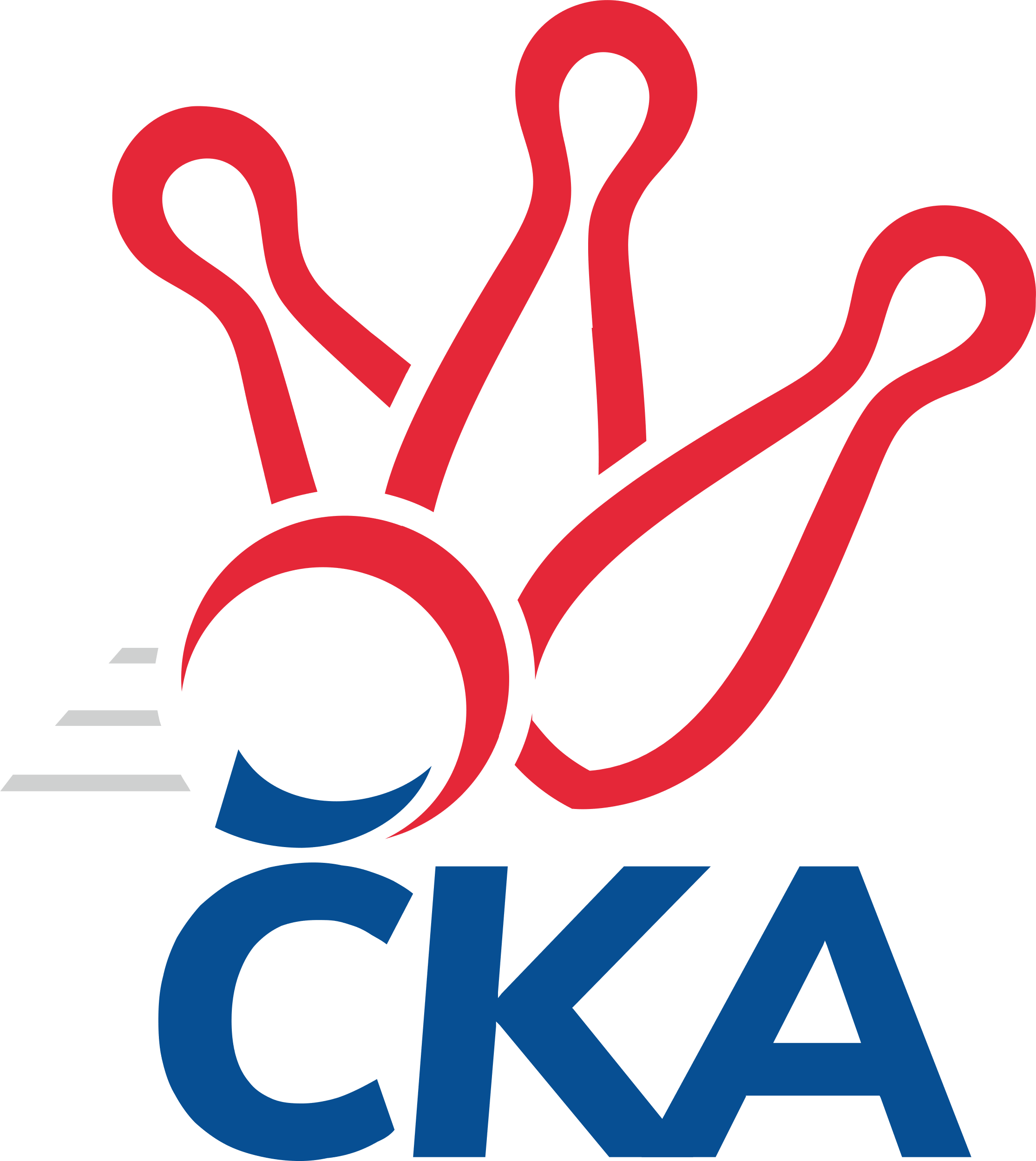 Č. 8Ročník 2023/2024	12.11.2023Nejlepšího výkonu v tomto kole: 1714 dosáhlo družstvo: TJ Centropen Dačice1.KLD C 2023/2024Výsledky 8. kolaSouhrnný přehled výsledků:TJ Centropen Dačice	- TJ Slovan Kamenice n. Lipou	2:0	1714:1570		12.11.TJ Jiskra Nová Bystřice	- TJ Blatná	0:2	1589:1655		12.11.TJ Sokol Soběnov	- TJ Lokomotiva Č. Velenice	0:2	1422:1563		12.11.Tabulka družstev:	1.	TJ Centropen Dačice	7	6	0	1	12 : 2 	 	 1585	12	2.	TJ Lokomotiva Č. Velenice	6	5	0	1	10 : 2 	 	 1613	10	3.	TJ Blatná	7	5	0	2	10 : 4 	 	 1610	10	4.	TJ Třebíč	6	2	0	4	4 : 8 	 	 1597	4	5.	TJ Jiskra Nová Bystřice	6	2	0	4	4 : 8 	 	 1577	4	6.	TJ Slovan Kamenice n. Lipou	7	2	0	5	4 : 10 	 	 1582	4	7.	TJ Sokol Soběnov	7	1	0	6	2 : 12 	 	 1465	2Podrobné výsledky kola:	 TJ Centropen Dačice	1714	2:0	1570	TJ Slovan Kamenice n. Lipou	Karolína Kuncová	134 	 132 	 157 	143	566 	  	 505 	 138	114 	 124	129	Tobiáš Podhradský	Jakub Neuvirt	137 	 159 	 141 	138	575 	  	 525 	 135	128 	 138	124	Václav Rychtařík nejml.	Pavlína Matoušková	129 	 133 	 127 	139	528 	  	 540 	 143	130 	 116	151	Jan Podhradský	Matyáš Doležal	157 	 149 	 120 	147	573 	  	 503 	 125	122 	 136	120	Dominik Schoberrozhodčí: Stanislav KučeraNejlepší výkon utkání: 575 - Jakub Neuvirt	 TJ Jiskra Nová Bystřice	1589	0:2	1655	TJ Blatná	Jan Mol	119 	 135 	 132 	144	530 	  	 520 	 129	122 	 153	116	Karolína Baťková	Matyáš Krmela	124 	 118 	 135 	134	511 	  	 535 	 124	134 	 127	150	Monika Kalousová	Matěj Budoš	137 	 160 	 127 	124	548 	  	 507 	 108	126 	 128	145	Beáta Svačinová	nikdo nenastoupil	 	 0 	 0 		0 	  	 600 	 159	146 	 141	154	Matyáš Hejpetrrozhodčí: Marek ChvátalNejlepší výkon utkání: 600 - Matyáš Hejpetr	 TJ Sokol Soběnov	1422	0:2	1563	TJ Lokomotiva Č. Velenice	Dominik Smoleň	104 	 109 	 127 	141	481 	  	 423 	 116	104 	 103	100	Anna Hartlová	Lukáš Průka	115 	 116 	 99 	123	453 	  	 538 	 124	151 	 128	135	Nela Koptová	Filip Rojdl	126 	 120 	 115 	110	471 	  	 515 	 139	139 	 110	127	Eliška Rysová	Patrik Fink	107 	 131 	 104 	128	470 	  	 510 	 120	133 	 127	130	David Koželuhrozhodčí: Stanislav SladkýNejlepší výkon utkání: 538 - Nela KoptováPořadí jednotlivců:	jméno hráče	družstvo	celkem	plné	dorážka	chyby	poměr kuž.	Maximum	1.	Matyáš Hejpetr 	TJ Blatná	567.75	377.4	190.3	6.2	4/5	(606)	2.	David Koželuh 	TJ Lokomotiva Č. Velenice	563.75	379.3	184.4	4.8	4/4	(606)	3.	Monika Kalousová 	TJ Blatná	543.33	369.9	173.4	6.7	5/5	(595)	4.	Josef Vrbka 	TJ Třebíč	542.50	369.3	173.3	6.4	4/4	(569)	5.	Tobiáš Podhradský 	TJ Slovan Kamenice n. Lipou	533.93	369.9	164.0	8.3	5/5	(591)	6.	Karolína Kuncová 	TJ Centropen Dačice	529.75	362.8	166.9	6.8	4/4	(566)	7.	Matěj Budoš 	TJ Jiskra Nová Bystřice	529.42	358.6	170.8	7.6	4/4	(558)	8.	Martin Tenkl 	TJ Třebíč	528.83	348.5	180.3	8.8	3/4	(596)	9.	Nela Koptová 	TJ Lokomotiva Č. Velenice	527.50	359.0	168.5	9.3	4/4	(570)	10.	Dominik Schober 	TJ Slovan Kamenice n. Lipou	526.33	359.5	166.9	7.1	5/5	(585)	11.	Jan Mol 	TJ Jiskra Nová Bystřice	524.17	358.0	166.2	8.4	4/4	(569)	12.	Matyáš Krmela 	TJ Jiskra Nová Bystřice	523.33	364.8	158.6	14.7	4/4	(545)	13.	Eliška Rysová 	TJ Lokomotiva Č. Velenice	522.00	351.5	170.5	8.7	4/4	(579)	14.	Václav Rychtařík  nejml.	TJ Slovan Kamenice n. Lipou	515.00	343.5	171.5	8.4	4/5	(525)	15.	Pavlína Matoušková 	TJ Centropen Dačice	513.81	344.5	169.3	8.0	4/4	(539)	16.	Adam Straka 	TJ Třebíč	513.50	356.4	157.1	8.7	4/4	(528)	17.	Beáta Svačinová 	TJ Blatná	507.60	352.1	155.5	6.2	5/5	(547)	18.	Jakub Neuvirt 	TJ Centropen Dačice	506.75	355.6	151.2	11.1	3/4	(575)	19.	Dominik Smoleň 	TJ Sokol Soběnov	497.00	356.5	140.5	12.9	4/4	(541)	20.	Filip Rojdl 	TJ Sokol Soběnov	486.63	328.3	158.3	13.4	4/4	(524)	21.	Patrik Fink 	TJ Sokol Soběnov	469.63	326.2	143.4	13.1	4/4	(507)	22.	Anna Hartlová 	TJ Lokomotiva Č. Velenice	458.89	324.4	134.4	13.6	3/4	(499)	23.	Lukáš Průka 	TJ Sokol Soběnov	456.08	334.4	121.7	15.2	4/4	(480)		Matyáš Doležal 	TJ Centropen Dačice	537.50	374.2	163.3	7.8	2/4	(573)		Lukáš Přikryl 	TJ Centropen Dačice	535.00	356.0	179.0	8.0	1/4	(535)		Rozálie Pevná 	TJ Třebíč	529.50	355.0	174.5	10.0	2/4	(534)		Jaroslav Šindelář  ml.	TJ Slovan Kamenice n. Lipou	528.00	368.0	160.0	4.0	1/5	(528)		Jakub Votava 	TJ Třebíč	523.33	352.7	170.7	7.2	2/4	(528)		Matěj Pekárek 	TJ Blatná	507.83	349.5	158.3	8.7	3/5	(565)		Jan Podhradský 	TJ Slovan Kamenice n. Lipou	506.00	349.0	157.0	9.7	3/5	(540)		Jakub Hron 	TJ Centropen Dačice	500.00	358.0	142.0	14.0	1/4	(500)		Karolína Baťková 	TJ Blatná	499.33	349.3	150.0	9.0	3/5	(544)		Adriana Fürstová 	TJ Blatná	483.00	338.0	145.0	6.0	1/5	(483)		Tereza Cimplová 	TJ Slovan Kamenice n. Lipou	483.00	345.0	138.0	15.0	1/5	(483)		Victorie Beníschková 	TJ Lokomotiva Č. Velenice	476.00	335.0	141.0	18.0	1/4	(476)		Jakub Sysel 	TJ Sokol Soběnov	474.00	324.0	150.0	8.0	1/4	(474)		Daniel Hakl 	TJ Třebíč	461.00	328.0	133.0	15.0	1/4	(461)		Jan Vrbka 	TJ Třebíč	460.00	340.0	120.0	20.0	1/4	(460)		Bára Doležalová 	TJ Centropen Dačice	381.00	262.5	118.5	25.0	2/4	(552)		 		7.00	0.0	7.0	89.0	1/0	(7)Sportovně technické informace:Starty náhradníků:registrační číslo	jméno a příjmení 	datum startu 	družstvo	číslo startu26269	Karolína Baťková	12.11.2023	TJ Blatná	3x
Hráči dopsaní na soupisku:registrační číslo	jméno a příjmení 	datum startu 	družstvo	Program dalšího kola:9. kolo26.11.2023	ne	10:00	TJ Blatná - TJ Sokol Soběnov	26.11.2023	ne	10:00	TJ Slovan Kamenice n. Lipou - TJ Jiskra Nová Bystřice				TJ Centropen Dačice - -- volný los --	26.11.2023	ne	10:00	TJ Lokomotiva Č. Velenice - TJ Třebíč	Nejlepší šestka kola - absolutněNejlepší šestka kola - absolutněNejlepší šestka kola - absolutněNejlepší šestka kola - absolutněNejlepší šestka kola - dle průměru kuželenNejlepší šestka kola - dle průměru kuželenNejlepší šestka kola - dle průměru kuželenNejlepší šestka kola - dle průměru kuželenNejlepší šestka kola - dle průměru kuželenPočetJménoNázev týmuVýkonPočetJménoNázev týmuPrůměr (%)Výkon3xMatyáš HejpetrBlatná6003xMatyáš HejpetrBlatná117.16002xJakub NeuvirtDačice5752xNela KoptováČ. Velenice113.295382xMatyáš DoležalDačice5732xJakub NeuvirtDačice110.235753xKarolína KuncováDačice5662xMatyáš DoležalDačice109.855733xMatěj BudošNová Bystřice5484xKarolína KuncováDačice108.515661xJan PodhradskýKamenice n. L.5405xEliška RysováČ. Velenice108.45515